ПАМЯТКА ПРОФИЛАКТИКА УКУСОВ КЛЕЩАОСНОВНЫЕ ПРАВИЛАНужно избегать густой травы. Клещи выползают из лесной подстилки и караулят жертву на траве и кустах.Инстинкт всегда гонит клеща снизу вверх. Поэтому вся одежда должна быть заправлена, рукава на резинках и т.п. - не должно быть возможности заползти под нее.При походе в лес нужно одежду заранее обработать репеллентами против насекомых. Или купить специальный защитный костюм с пропитанными отравой частями. Но все равно нужно периодически проверять себя.Попав на открытый участок тела человека, клещ присасывается, что происходит абсолютно безболезненно из-за впрыскиваемого под кожу анестезирующего вещества, и может стать причиной весьма серьезных и трудноизлечимых заболеваний.Особенно клещам нравятся подмышечные впадины, паховые складки, шея, ушные раковины и кожа головы. Их следует осматривать в первую очередь. Если клещ не был замечен сразу, то неприятные ощущения начинают беспокоить, лишь примерно через 1-2 суток, а проявляются они в виде тянущей легкой боли, которая возникает из-за начинающегося воспалительного процесса в месте укуса. Сама ранка, которая остается после клещевого укуса чешется и может долго не заживать.Другие способы попадания клеща в дом:С лесных цветовС домашних животныхМогут занести мыши или крысы (если они есть)Можно принести с садового участка: чтобы проверить присутствие клещей на нем, возьмите (прикрепите к палке) белую ткань и широкими движениями поводите ей по траве и кустам. Может и насобираете). НЕЛЬЗЯ!!!Ни в коем случае не давите клещей руками! Лучше взять пинцетом (или тканью) и сжечь. Если брали клеща руками - моем руки с мылом обязательно.Нельзя пить сырое молоко, животное мог укусить клещ и вы заразитесь. Творог и сметана тоже под вопросом (особенно в летние месяцы). И совсем не рекомендуется покупать такие продукты на рынке - можно заразиться и через них (не обязательно, но риск есть).Нельзя расчесывать место укуса.ЕСЛИ ВАС ВСЕ-ТАКИ УКУСИЛ КЛЕЩ:Клеща надо как можно быстрее вытащить.Если ЕСТЬ ВОЗМОЖНОСТЬ, то ОБЯЗАТЕЛЬНО нужно идти в поликлинику (ТРАВМПУНКТ), где врач вытащит клеща и подскажет, заразен ли он.Если нет возможности обратиться к врачу, то придется делать это своими руками.Основные правила такие:Нельзя заливать маслом или тянуть с помощью пинцета.Пинцетом можно захватить клеща как можно ближе к головке и начинайте его вращать. Обычно после 3-го круга, его можно аккуратно вынимать.После удаления, ранку смазывают йодом или каким-нибудь другим антисептиком.Живого клеща везите в ближайшую лабораторию Роспотребнадзора. Если клещ сдох, все равно везите (можно в лед положить). Вам важно выяснить, заражен ли клещ. Если окажется, что да, вам назначат лечение. И чем раньше, тем лучше.Если есть подозрение на энцефалит, а прививку заранее вы не делали, срочно нужна инъекция иммуноглобулина. Сделать это необходимо НЕ ПОЗДНЕЕ 96-ти часов после укуса.Если вы работаете в лесу или вам предстоит командировка в "опасные" районы, лучше сделать прививку - за 1,5 месяца до выезда туда.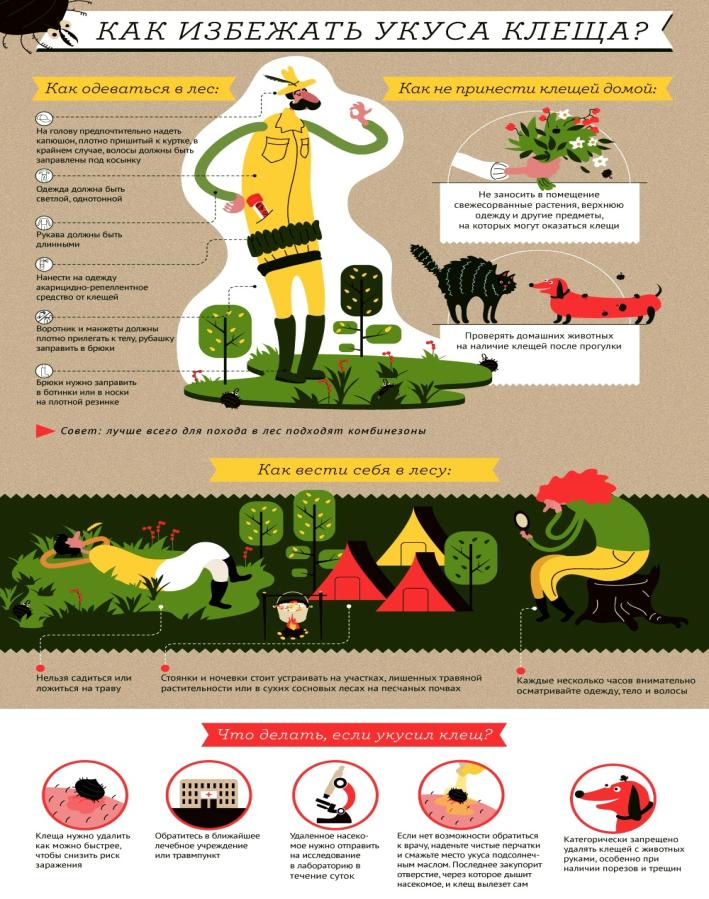 Сам клещ – это крошечное существо буро-коричневого оттенка, а личинка и вовсе трудно различима невооруженным глазом. Присосавшись к телу человека, молодая личинка насыщается примерно за двое суток, взрослая же особь, может оставаться на теле до 12 дней и вырасти до размеров шарика диаметром в 2 см. 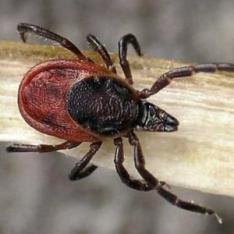 